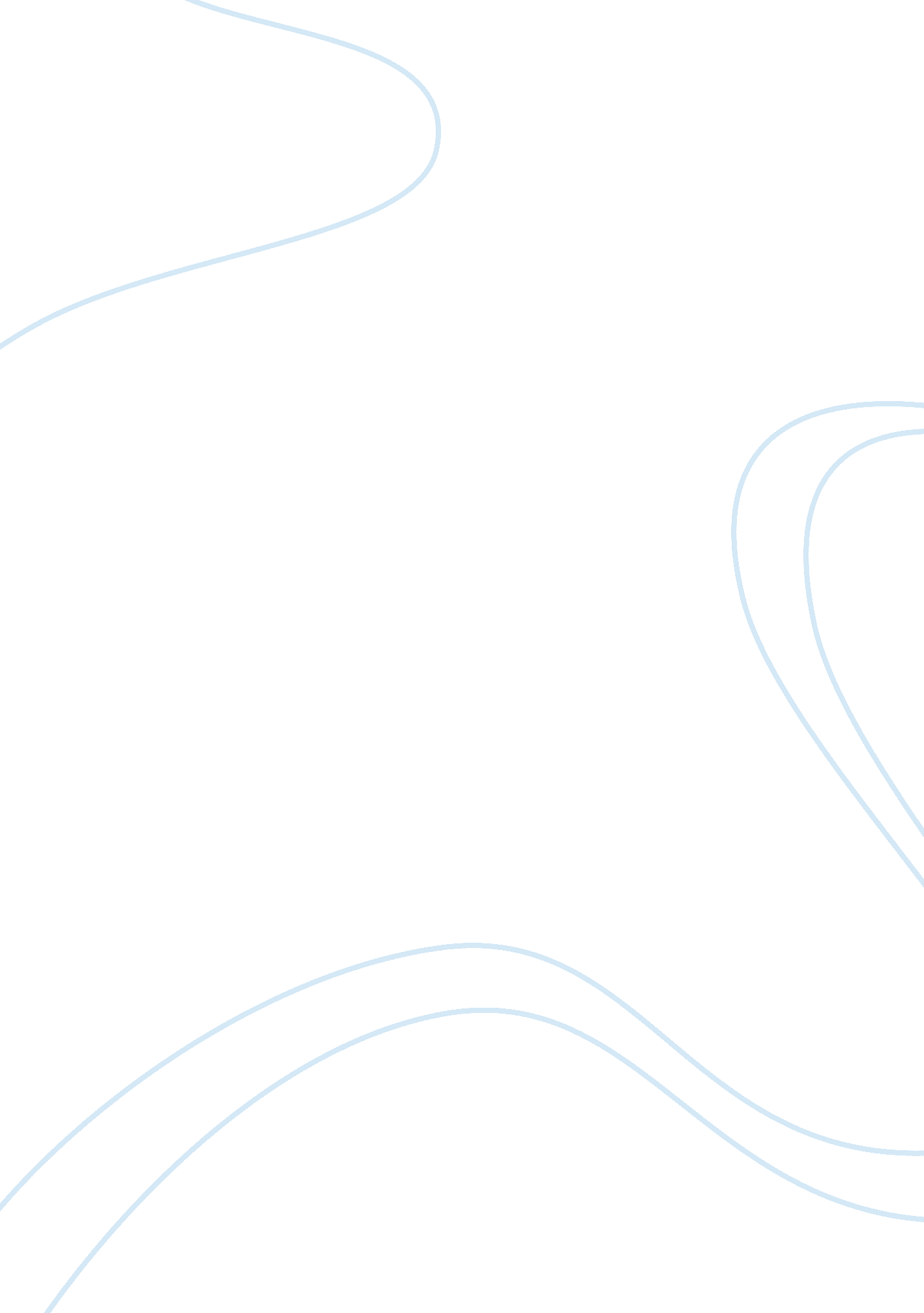 The in civil engineering was prompted at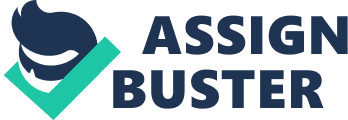 The art of engineering is applying scientific theories todesign. The fundamental principles that are applied to products and structuresare paramount and by studying engineering I am hoping to learn how engineersuse these principles and then integrate them into designs. A design that has alwayscaptured my imagination is The Three Gorges Dam, the 2335m concrete wonderholding back 39. 3 cu km of water, powering 9 provinces and 2 cities, slows downthe rotation of the earth by 0. 06 microseconds.    my interest incivil engineering was prompted at a young age. my grandfather’s career hasreally inspired me so that I got a great interest in civil engineering ingeneral. I think most children inherit the eye colour or the same hair colourfrom their family. but I’ve acquire much more than just physicalcharacteristics a passion to learn. the majority if my childhood my father wasaway in another country (Bahrain ) for his work. so I raised by grandfather acontractor, who taught me to have curiosity about everything, so I have alwayshad an interest in the way things work and since then I was young, science, math have been one of my favourite subjects and they developed throughout mytime at school, and enjoyed the challenge of using scientific and mathematicalideas when solving everyday problem. my passion for learning and my enthusiasm made my parentsdecided to admit my to school when I was five years old, a year young from myother colleagues. the third grade was difficult year for me as child, mygrandfather died that year a person who I consider aim a role model and myfamily decided to move Bahrain. I felt sad and lonely , I lost both mygrandfather and my friends and what make it worse the Bahraini society had alittle of racism to African people, I still remember their mockery and theydon’t want to accept we which effect both my academic and psychotically, but Irealize who I am and where I came from should not be something I feel shame ofit. So I decided that  will be going tomake them recognize me as equal. So I study effortful  that even my teachers were impressed about myimprovement and at the end of that year I ended up with the highest score whichmake the other children to start change their way to me and finally I ….. .. my friends. I kept my academic record high until I came back to Sudan tocomplete my undergraduate study and I had no doubts that I wanted to studycivil engineering.  as a result, civilengineering appeals to me because of challenges involved in the application ofscientific theory to practical. 